Инструкция по использованию кегератора КП-100Внимание!Не устанавливайте кегератор вблизи отопительной системы и нагревательных приборов.Расстояние от задней и левой стенки кегератора до стены/мебели должно быть не менее 10 см.Изделие предназначено для использования при окружающих температурах от +12°С до +35°С.Диапазон рабочей температуры изделия от +2°С до +tокр-5°С.Использование изделияУстановить кеги внутрь камеры.Подключить кеги к линии подачи углекислого газа и линии розлива пива.Вилку сетевого шнура включить в розетку с напряжением 220 Вт.Включить кегератор тумблером сети, расположенном в верхнем левом углу передней панели.На табло отобразиться текущая температура в камере.Для контроля за состоянием и процессом работы кегератора доступен интерфейс с дисплеем и 4-мя кнопками управления.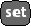 Для установки необходимой температуры необходимо: дважды  нажать кнопку            ,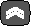 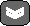 с помощью кнопки           или          задать необходимое значение, для сохранения значения в памяти изделия и выхода из меню нажать          .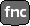 Если требуется установить температуры в камере выше текущей (отображаемой на табло), то следует ненадолго открыть дверцу изделия. Закрыть дверцу. Установить необходимое значение температуры.Кнопка UP Кнопка DOWNКнопка SETКнопка FNCУвеличение температуры в камереУменьшение температуры в камереВход в меню установки температурыСохранение введенной температуры/Выход из меню 